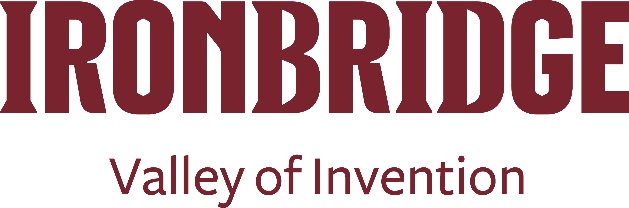 JOB DESCRIPTIONJOB TITLE:	Sous ChefREPORTS TO:	Head ChefHOURS:	40 hrs pwSALARY:	£24k to £26k pa depending on experienceFUNCTION:	Working alongside our Head Chef to help create exciting menus using the best ingredients. We source our produce from local companies where possible and bake our own bread, create our own cakes & bakes along with making our own jams & chutneys. Responsibilities:To lead the Kitchen Team in the Head Chef's absenceProvide guidance to junior kitchen staff members, advising on line cooking, food preparation, dish plating etcOversee and organise kitchen stock and ingredientsEnsure a first-in, first-out food rotation system and verify all food products are properly dated and organised for quality assuranceKeep cooking stations stocked, especially before and during our busier timesHelp hire and train new kitchen staff to our exacting standardsManage food and product ordering by keeping detailed records and minimising waste, plus working with existing systems to improve waste reduction and manage potential budgetary concernsSupervise all food preparation and presentation to ensure our high quality standardsWork with the Head Chef to maintain kitchen organisation, staff abilities and training Verify that food storage units meet standards and are consistently well-managedCoordinate with the Catering Management team on supply ordering, budget, kitchen efficiency and staffing.PERSON SPECIFICATIONEssential:	Formal culinary training and previous restaurant experienceExtensive food, beverage and restaurant industry knowledgeHave a Strict and thorough understanding of health & safety and food safety guidelines within the kitchen environment Exceptional customer-service skillsStrong organizational skills with attention to detailLeadership/Management experiencePositive attitude, self-motivatedAbility to work under pressureCreative problem-solving skillsStrong verbal and written communication skills.And for doing all this we can offer you:Good rate of payGreat work life balance Nest Pension SchemeOptional health planPaid annual leave of up to 33 days (pro-rata for part-time staff)Free access for you and three family members to all 10 of our Museum sitesDiscounts on on-site refreshments and items from our gift shopsPPE and uniform.SIGNED:Postholder:		……………………………….…....	Printed: …………..……………………	Dated: ……………Head of Catering:	……………………………….…....	Printed: …………..……………………	Dated: ……………This Job Description is subject to periodic review.